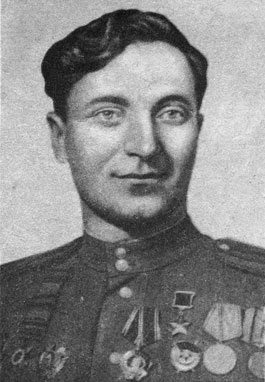 Анатолий Иванович Алексеев (1909 — 1997) Фото сделано в 1944 году.